13 June 2023Dear  Parents and CaregiversP-6 Student/Parent/Teacher Conferences 2023 – Term 34O SPTC Schedule Update Tuesday 11/07 and Wednesday 12/07Pre-Prep			Tuesday 11 July, 3:30pm – 7:00pmWednesday 12 July, 3:30pm – 5:30pmThursday 13 July, 3:30pm – 7:00pm Location:	Pre-Prep Classroom Prep-6			Tuesday 11 July, 3:30pm – 7:00pm			Wednesday 12 July, 3:30pm – 7:00pm (Class 4O only)	Thursday 13 July, 3:30pm – 7:00pm (excluding Class 4O)	Location:	Core Classrooms Students in Prep to Year 6 are encouraged to attend the conference with their parents/caregiver to collaboratively discuss their progress and goals for the remainder of the year.Interviews/conferences will be of 13 minutes duration, with each core teacher in Pre-Prep to Year 6.  Specialist lessons are an integral part of children’ learning.  Parents may email specialist teachers to discuss their child’s progress at any time or request a time to meet with them at a mutually agreed time.  Your child’s teachers’ emails are listed in Parent Lounge/Student Details/Email Class Teachers.  All parents and caregivers are strongly encouraged to attend. It is encouraged for PTIs/SPTCs to be held face-to-face; however, should attendance via Zoom be required please request this in the comments when booking. Please make your booking through Parent Lounge / Parent Teacher Interviews, which will be open from 7:00pm Wednesday 14 June. The bookings will close at 9:00pm Sunday 9 July. Please access the booking system as follows:Go to the College’s website (www.clayfield.qld.edu.au) and at the top of the home page, click on ‘Parent Lounge’.Log on to Parent Lounge using your Username and password.On the side menu find ‘Parent Teacher Interviews’. Click on this and then under the Parent Teacher Interview heading, off to the right of your screen you will see a ‘Book Now’ button. Please click on this button.This will take you to a table where you will see your child’s subjects and teachers.For Pre-Prep, select Integrated Studies as the interview subject for the core teacher and click on ‘Book an Appointment.’For Prep - 6, select Literacy & Numeracy (LAN) as the interview subject for the core teacher and click on ‘Book an Appointment’.Choose your appointment time by picking a time from the drop-down menu. This list will get smaller as more appointments are made.Adjust the parent attending name to indicate whether one or both parents will be attending.If interview/conference to occur via Zoom, please ensure to request this in the booking comment.Click confirm and it will appear under the confirmed appointments section.Once a time has been booked for a particular teacher it will no longer appear as it is a first in, first served system.Parents have the ability to cancel appointments if their circumstances change. You can then rebook a different time.Look for the printer icon towards the top right of your screen to produce a printable pdf of your scheduled interviews.If you encounter any problems using Parent Lounge, please contact the College.We look forward to seeing you at the interviews/conferences.Yours sincerely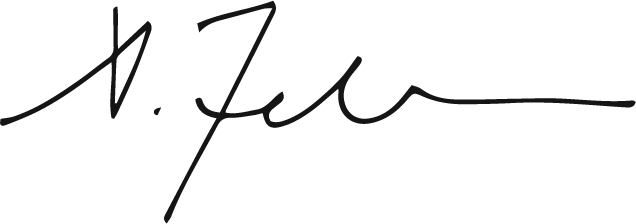 Mrs Audrey Fellowes					 Deputy Principal-Head of Primary						